  ПиломатериалыЗакрытое Акционерное Общество “СпецСантехСтрой”. Минск, Логойский тракт, д.15 корп.1, ком.15тел/факс 281 70 07 Velcom +375 29 353 99 29 МТС +375 29 8-551-551e-mail: ss-story@mail.ruНаличник сосна/ельПлинтус сосна/ель                                                                Доска пола  сосна/ельДоска хвойных пород сосна/ельБрус хвойных породБрус дверной коробки  сосна/ельВагонка сосна/ель, осина/березаБлок-хаус сосна/ельПаллеты (поддоны) неодноразовые грузовые (собственное производство)Длина, мРазмер,ммРазмер,ммСортЦена с НДС,  руб. за м.п.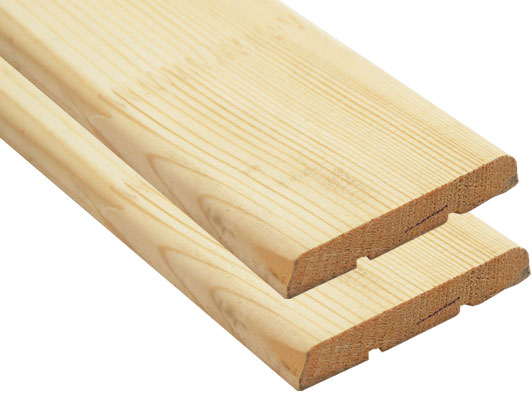 1,1; 2,274х13II88201,1; 2,274х13IIII6300Длина, мРазмер,ммРазмер,ммСортЦена с НДС,руб. за м.п.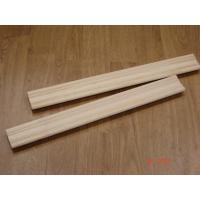 под заказ38х38II8820под заказ38х38IIII6300Размер, ммДлина,мСортЦена с НДС,  руб. за м3Цена с НДС, руб. за м2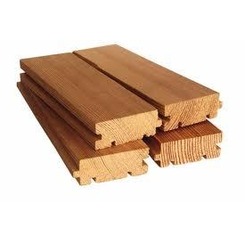 (105-135)х271-1,8I           2 592 604   70000(105-135)х271-1,8II           2 074 086   56000(105-135)х272,0 – 3,0I           3 629 640   98000(105-135)х272,0 – 3,0II           3 111 122   84000(105-135)х274,0;  4,5;5,0;  6,0I           5 081 482   127000(105-135)х274,0;  4,5;5,0;  6,0II           4 044 446   109200(105-135)х351-1,8I           2 592 604   91000(105-135)х351-1,8II           2 393 188   84000(105-135)х352,0 – 3,0I           3 600 002   126000(105-135)х352,0 – 3,0II           3 120 012   109200(105-135)х354,0;  4,5;5,0;  6,0I           5 081 482   149 800(105-135)х354,0;  4,5;5,0;  6,0II           4 281 249   142 900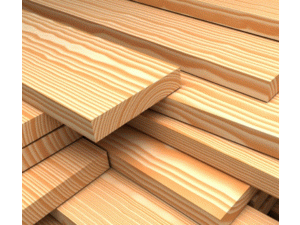 СортДлина, мТолщина,ммЦена с НДС,руб. за м3ОбрезнаяI2-6Под заказ1 700 000Обрезная,  сухаяI2-6Под заказ2 000 000Обрезная,  сухая строганнаяI2-6Под заказ2 500 000НеобрезнаяII2-6Под заказ1 300 000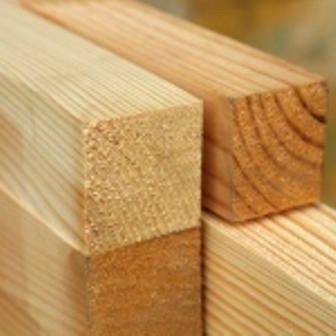 СортДлина, мТолщина,ммЦена с НДС,руб. за  м3ОбрезнойI2-6Под заказ1 750 000Обрезной, сухойI2-6Под заказ2 000 000Строганный сращенный, сухойI2-6Под заказ4 880 000Строганный массив, сухойII2-6Под заказ2 700 000Брус дверной коробки сращенныйДлина, мРазмер,ммСортЦена с НДС,  руб. за м.п.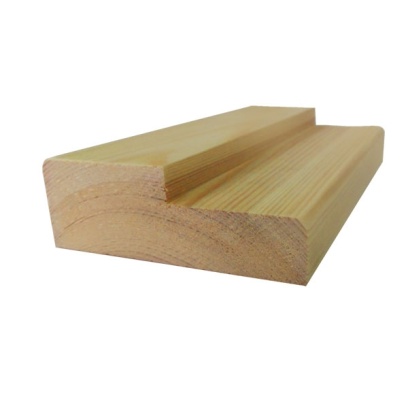 0,6 -1,1;2,05 -2,175х28I120000,6 -1,1;2,05 -2,175х35I145000,6 -1,1;2,05 -2,175х40I167000,6 -1,1;2,05 -2,175х40 (с фаской)I17000Брус дверной коробки массив0,6 -1,1;2,05 -2,175х40 (с фаской)I17000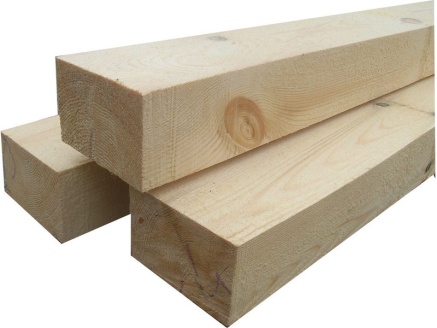 06, -1,1; 2,05-2,175х28I-II900006, -1,1; 2,05-2,175х35I-II1100006, -1,1; 2,05-2,175х40I-II1250006, -1,1; 2,05-2,175х40(с фаской)I-II12800Размер, ммДлина,мДлина,мСортСосна/ельЦена с НДС, руб. за м2 /м3Сосна/ельЦена с НДС, руб. за м2 /м3Осина/береза/ольхаЦена с НДС,руб. за м2/м3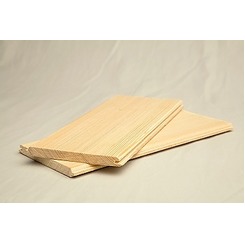 ( 75-80)х180,5; 1,5III65 00049 900( 75-80)х180,5; 1,5III3 289 6502 525 250( 75-80)х180,5; 1,5IIIIII65 00049 900( 75-80)х181,5; 2,0; 2,5; 3,0III98 00072 500( 75-80)х181,5; 2,0; 2,5; 3,0III4 566 8003 378 500( 75-80)х181,5; 2,0; 2,5; 3,0IIIIII76 50069 900( 75-80)х181,5; 2,0; 2,5; 3,0IIIIII3 564 9003 257 340Размер,ммДлина, мСортЦена с НДС, руб. за м3Цена  с НДС  руб. за м2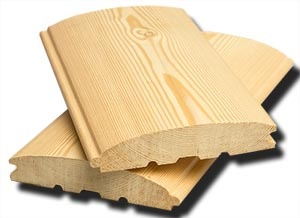 75х183; 4; 5; 6I3 971 83081 39075х183; 4; 5; 6II2 860 83058 62580х243; 4; 5; 6I5 000 000115 60880х243; 4; 5; 6II2 796 48064 660(100-120)х273; 4; 5; 6I4 800 000137 143(100-120)х273; 4; 5; 6II4 500 000128 574120х353; 4; 5; 6I4 200 000157 500120х353; 4; 5; 6II3 990 000149 625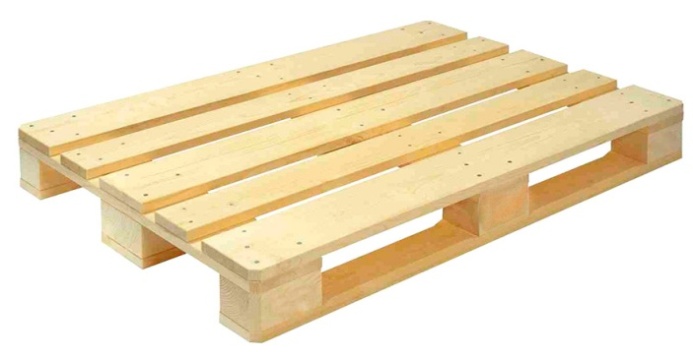 Габариты, ммТолщина  доски, ммКонструкцияЦена с учетом НДС,руб за шт.Грузовой неодноразовый паллет 800×1200ммРазмер 800×1200×14520-22идентична конструкции европаллета.65000Грузовой неодноразовый паллет 1000×1200ммРазмер 1000×1200×14520-22конструкция идентична конструкции финпаллета.80 000